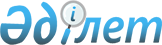 Қазақстан Республикасы Үкіметінің 1999 жылғы 12 қарашадағы N 1691 қаулысына өзгерістер енгізу туралы
					
			Күшін жойған
			
			
		
					Қазақстан Республикасы Үкіметінің 2004 жылғы 22 қаңтардағы N 69 қаулысы. Күші жойылды - Қазақстан Республикасы Үкіметінің 2011 жылғы 5 желтоқсандағы № 1465 Қаулысымен      Ескерту. Күші жойылды - ҚР Үкіметінің 2011.12.05 № 1465 Қаулысымен.      Қазақстан Республикасының Үкіметі қаулы етеді: 

      1. "Тарифтік саясат жөніндегі ведомствоаралық комиссия туралы" Қазақстан Республикасы Үкіметінің 1999 жылғы 12 қарашадағы N 1691 қаулысына (Қазақстан Республикасының ПҮКЖ-ы, 1999 ж., N 50, 488-құжат) мынадай өзгерістер енгізілсін: 

      1-тармақта: 

      Тарифтік саясат жөніндегі ведомствоаралық комиссияның құрамына мыналар енгізілсін: Марченко                - Қазақстан Республикасы Премьер-Министрінің 

Григорий Александрович    бірінші орынбасары, төраға Жандосов                - Қазақстан Республикасы Табиғи монополия. 

Ораз Әлиұлы               ларды реттеу және бәсекелестікті қорғау 

                          жөніндегі агенттігінің төрағасы, төрағаның 

                          орынбасары (келісім бойынша) Григорьева              - Қазақстан Республикасының Табиғи монопо. 

Светлана Петровна         лияларды реттеу және бәсекелестікті қорғау 

                          жөніндегі агенттігі Электр және жылу энер. 

                          гетикасы саласындағы реттеу мен бақылау 

                          жөніндегі департаментінің директоры, хатшы 

                          (келісім бойынша) Жақсыбеков              - Қазақстан Республикасының Индустрия және 

Әділбек Рыскелдіұлы       сауда министрі;       мынадай: "Досаев                 - Қазақстан Республикасы Табиғи монополия. 

Ерболат Асқарбекұлы       ларды реттеу және бәсекелестікті қорғау 

                          жөніндегі агенттігінің төрағасы, төрағаның 

                          орынбасары" 

деген жол мынадай редакцияда жазылсын: "Досаев                 - Қазақстан Республикасының 

Ерболат Асқарбекұлы       Қаржы министрі"       көрсетілген құрамнан: Павлов Александр Сергеевич, Кәкімжанов Зейнолла Халидоллаұлы, Есенбаев Мәжит Төлеубекұлы шығарылсын. 

      2. Осы қаулы қол қойылған күнінен бастап күшіне енеді.       Қазақстан Республикасының 

      Премьер-Министрі 
					© 2012. Қазақстан Республикасы Әділет министрлігінің «Қазақстан Республикасының Заңнама және құқықтық ақпарат институты» ШЖҚ РМК
				